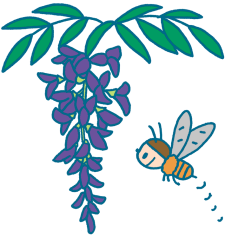 ○・・・副食給食の日　　○☆・・・完全給食の日  ❤・・・愛情弁当の日※身体測定・視力検査・モンテッソーリ教育の予定は各クラスの活動予定で確認してください※内科検診：園医の大川先生による健診です。時間は１３：３０からです。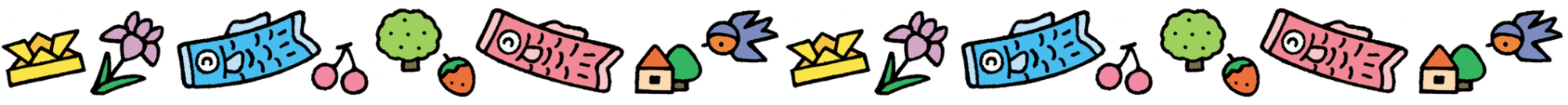 相談日は『園での様子が聞きたい』といったことなど、どんな内容でも構いませんのでお気軽にご利用ください。希望する方は事前に連絡帳などで知らせていただければ、後日時間をお知らせします。平成３０年４月２０日保護者様学校法人川尻学園ちどり幼稚園５月の予定に伴うお知らせ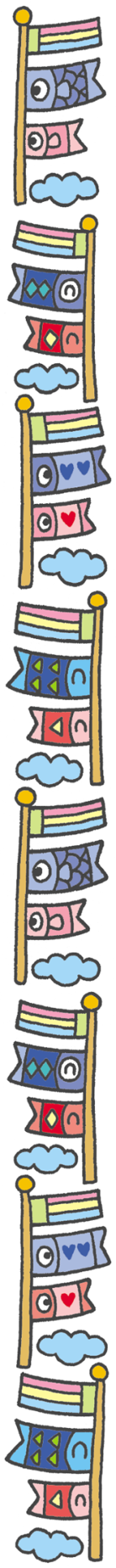 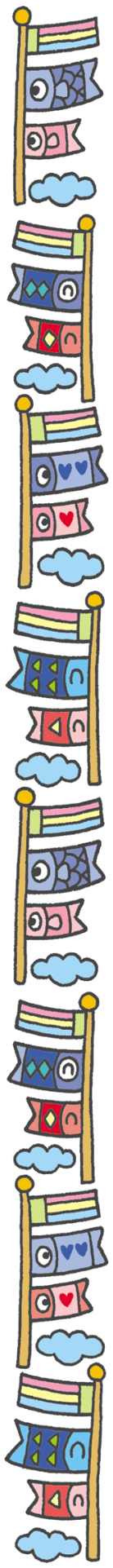 ≪自由参観日≫　園の様子を自由に参観できます。都合のつく時間にお気軽にご来園ください。ただし、新入園児の中には、まだ不安定な子もいますので、配慮をお願いします。また、活動のさまたげにならないようご理解ご協力をお願いします。≪衣替え≫６月４日(月)の一斉衣替えに伴い着替え袋を持ち帰ります。入れ替えと記名の再確認をお願いします。≪視力検査≫　学校保健安全法で学校(幼稚園を含む)の視力検査が義務付けられています。詳細につきましては、後日配布の“視力検査のためのお願い”を参照してください。≪クラス懇談会≫　日程　５月１６日(水)　　１３：００　　全体会(ホール)　　　　　　　　　　　　　　　　１３：４５　　クラス懇談会(各保育室)　　　　※　兄弟・姉妹がいる場合はどちらのクラスに参加しても構いません。クラスを移動する際には、お子様連れて行くようにしてください。※　懇談会後の預かり保育を希望する場合は、連絡帳にて担任に申し出るようにお願いします。　　　ショート：お迎えが１５：１５～１６：００　　　ロング：お迎えが１６：００～１８：００≪納入金について≫　保育料５月分の引き落とし日は１０日(木)です。前日に口座残高の確認をお願いします。≪その他≫　　　　◎川尻会館で開催される“川尻区文化祭”に年中児・年長児が学年合同の作品を出展します。日時は下記の通りです。　　　　　　　　　　　５月１９日(土)　　　　１０：００～１６：００　　　　　　　　　　　　　２０日(日)　　　　１０：００～１５：００◎６月１日（金）は親子バス遠足を予定しています。行き先は“日本平動物園”となります。行程などの詳細につきましては、後日おたよりにてお知らせします。日曜日予　　　　定給食送り降園時間持ち物・提出物１火自由参観日　にこにこサークル○あり１５：１５２水○☆あり１５：１５希望の絵本代・預り保育代３木憲法記念日４金みどりの日５土子どもの日６日７月○あり１５：１５８火○あり１５：１５給食費(〆切１１日)９水❤あり１５：１５１０木○☆あり１５：１５１１金運動あそび○あり１５：１５１２土１３日１４月○あり１５：１５１５火こどもがまん中　自由参観日○あり１５：１５１６水避難訓練　クラス懇談会※預かり保育あり○☆なし懇談会終了後１７木○☆あり１５：１５１８金運動あそび○あり１５：１５１９土２０日２１月ミニ遠足(年中・年長)※西の宮公園れ少 ○中長 ❤あり１５：１５ミニ遠足の支度(年中・年長)２２火○あり１５：１５２３水にこにこサークル❤あり１５：１５２４木○☆あり１５：１５２５金運動あそび○あり１５：１５２６土２７日２８月誕生会(開放日)　おはなしタイム　衣替え準備期間○あり１５：１５送迎バス代(〆切３１日)２９火○あり１５：１５３０水にこにこサークル　相談日○☆あり１５：１５３１木内科健診①　れんげ・たんぽぽ・さくら・つき○☆あり１５：１５